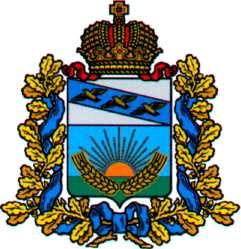 ПРЕДСТАВИТЕЛЬНОЕ СОБРАНИЕСОЛНЦЕВСКОГО РАЙОНА КУРСКОЙ ОБЛАСТИР Е Ш Е Н И Еот 27.08.2021 г. №201/4                                                                                                                                                                            Курская  область, 306120, пос. СолнцевоОб утверждении Порядка установления размера должностных окладов руководителям учреждений, подведомственных Управлению образования Администрации Солнцевского района Курской области В соответствии с решением Представительного Собрания Солнцевского района Курской области от 30.03.2018 г. №287/3 "Об утверждении примерных положений об оплате труда работников муниципальных учреждений, подведомственных Управлению образования Администрации Солнцевского района Курской области" с изменениями, утвержденными решением Представительного Собрания Солнцевского района Курской области от 28.08.2020 г. №137/4 "О внесении изменений в Примерное положение об оплате труда работников муниципальных учреждений, подведомственных Управлению образования Администрации Солнцевского района Курской области", Уставом муниципального района «Солнцевский район» Курской области, Представительное Собрание Солнцевского района Курской области РЕШИЛО:Утвердить Порядок установления размера должностных окладов руководителям учреждений, подведомственных Управлению образования Администрации Солнцевского района Курской области согласно приложению.Решение Представительного Собрания Солнцевского района Курской области от 17.08.2018 г.№317/3 "Об утверждении Порядка установления размера должностных окладов руководителям учреждений, подведомственных Управлению образования Солнцевского района Курской области",решение Представительного Собрания Солнцевского района Курской области  от 25.12.2020 г.№168/4 "О внесении изменений в Порядок размера должностных окладов руководителям учреждений, подведомственных Управлению образования Солнцевского района Курской области, утвержденный решением Представительного Собрания Солнцевского района Курской области от 17.08.2018 года №317/3"установления   признать утратившими силу.    Настоящее решение вступает в силу со дня его подписания. Председатель Представительного Собрания Солнцевского района Курской области                                           А.П.МарухачГлава Солнцевского районаКурской области                                                                                 Г.Д.Енютин    Приложение к решению Представительного Собрания Солнцевского Курской области от 27.08.2021 2021 г. № 201/4ПОРЯДОКустановления размера должностных окладов руководителям учреждений, подведомственных Управлению образования Администрации Солнцевского района Курской области           	1.Настоящий порядок установления размера должностных окладов руководителям учреждений, подведомственных Управлению образования Администрации Солнцевского района Курской области (далее Порядок), разработан в соответствии с решением Представительного Собрания Солнцевского района Курской области от 30.03.2018г. №287/3 «Об утверждении примерных положений об оплате труда работников муниципальных учреждений, подведомственных Управлению образования Администрации Солнцевcкoгo района Курской области» с изменениями, утвержденными решением Представительного Собрания Солнцевского района Курской области от 28.08.2020г. №137/4 "О внесении изменений в Примерное положение об оплате труда работников муниципальных учреждений, подведомственных Управлению образования Администрации Солнцевcкoгo района Курской области".2. Размеры должностных окладов руководителей учреждений, подведомственных Управлению образования Администрации Солнцевского района Курской области (далее руководителей учреждений) устанавливаются трудовыми договорами и (или) дополнительными соглашениями к ним, заключенными с ними на предстоящий учебный год, а именно: с 1 сентября текущего года по 31 августа следующего календарного года и утверждаются соответствующим приказом по Управлению образования Администрации Солнцевского района Курской области (далее Управление образования) в зависимости от сложности труда, в том числе с учетом масштаба управления и особенностей деятельности и значимости учреждения.3. Должностной оклад рассчитывается персонально каждому руководителю учреждения по формуле: ДО = БДО х КхРинд , где:              ДО – должностной оклад руководителя учреждения;БДО-базовый должностной оклад в сумме 12792 руб.(Двенадцать тысяч семьсот девяносто два рубля 00 копеек); К - коэффициент группы по оплате труда (Приложение 1);Ринд- размер индексации, установленный Решением Представительного Собрания Солнцевского района Курской области.4.	Группа по оплате труда для функционирующих учреждений устанавливается в соответствии с объемными показателями (приложение 2; 3) на начало учебного года (первый рабочий день сентября текущего года).Для вновь открываемых учреждений группа по оплате труда устанавливается исходя из плановых (проектных) объемных показателей сроком на 1 год.За учреждениями, находящихся на капитальном ремонте, сохраняется группа по оплате труда, определенная до начала ремонта, но не более чем на один год.5.	В случае уменьшения размера должностного оклада в сравнении с предыдущим периодом, руководитель учреждения уведомляется об этом в первый рабочий день сентября.  Размер должностного оклада руководителю учреждения, определенный в соответствии с настоящим Порядком, устанавливается на период с 1 ноября текущего по 31 августа следующего календарного года и утверждается соответствующим приказом по Управлению образования.6.	Для установления должностного оклада ежегодно создается комиссия в составе:-Заместитель Главы администрации - председатель комиссии,-начальник Управления образования Администрации Солнцевского района- член комиссии,-консультант Управления образования Администрации Солнцевского района - член комиссии,начальник-главный бухгалтер муниципального казенного учреждения "Централизованная бухгалтерия муниципального района "Солнцевский район"Курской области- член комиссии.На заседание комиссии руководители подведомственных учреждений представляют объемные показатели, характеризующие масштаб управления по состоянию на 01 сентября текущего года. Комиссия принимает решение о достоверности представленных показателей по определению коэффициента группы по оплате труда в соответствии с приложением 1.Приложение 1Приложение 2Объемные показатели характеризующие масштаб управления образовательным учреждением в зависимости от групп по оплате трудаПриложение 3Объемные показатели характеризующие масштаб управления муниципального казённого учреждения системы дополнительного образования (повышения квалификации) «Солнцевский районный методический кабинет» в зависимости от групп по оплате трудаГруппа по оплате трудаIIIIIIIVVVIVIIVIIIIX    XКоличество баллов по объемным показателямДо 130131 - 150151 - 200201-250251-300301-350351-400401-450450-500Свыше 500Коэффициент группы по оплате труда  1,11,81,92,02,12,22,32,42,52,6№ПоказателиУсловияКоличество баллов1Количество учащихся (воспитанников)за каждого учащегося (воспитанника)0,32Количество детей, имеющих отклонения в развитии, прошедших консультирование и диагностику в центре психолого-медико - социального сопровожденияза каждого ребенка0,53Количество реализуемых общеобразовательных программИз расчета за каждую лицензированную и реализуемую программу104Количество работников в образовательном учрежденииза каждого работника по основному месту 15Количество работников в образовательном учреждении, имеющего первую квалификационную категорию;за каждого работника по основному месту 0,56Количество работников в образовательном учреждении, имеющего высшую квалификационную категориюза каждого работника по основному месту17Наличие групп продленного дняза каждую группу208Наличие филиаловза каждый филиал209Наличие оборудованных и используемых в образовательном процессе компьютерных классов (на двух учеников — одна ЭВМ)за каждый класс1010Наличие оборудованных и используемых в образовательном процессе спортивной площадки, стадиона, спортивного залаза каждый вид1511Наличие оборудованного медицинского кабинета; пищеблока; столовой; музеяза каждый вид1512Наличие автобуса (для перевозки детей)за каждую единицу313Наличие функционирующего учебно-опытного участка, школьного огородаза каждый вид2514Наличие собственной котельнойЗа каждую единицу20№ПоказателиУсловияКоличество баллов1Количество обслуживаемых муниципальных казенных учреждений (юридических лиц)за каждого учреждение52Количество педагогических работников в обслуживаемых учреждениях за каждого работника (по основному месту работы)0,13Количество работников в учрежденииза каждого работника (по основному месту)1